Forma F-P-1.7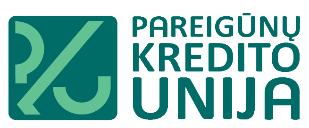 PRAŠYMAS		_____________________________________(Vieta ir data)Kredito unijos ______Pareigūnų_______________________________ valdybai(Kredito unijos pavadinimas)Aš, ______________________________, prašau priimti nariu į kredito uniją ___Pareigūnų____________,(Vardas, pavardė) 							(Kredito unijos pavadinimas)įmonės kodas __301788649_____, kuri įsikūrusi ___Birželio 23-iosios g. 15, Vilnius____________. (Kredito unijos adresas).Pasižadu laikytis kredito unijos įstatų, vykdyti kredito unijos nario pareigas ir sąžiningai naudotis nario teisėmis bei atsakyti pagal kredito unijos prievoles savo pajumi. Sutinku, kad šis prašymas būtų saugomas kredito unijoje.Patvirtinu, kad atitinku ne mažiau kaip vieną kredito unijos įstatuose nustatytą narystės kriterijų ir įsipareigoju išnykus narystės pagrindui kredito unijoje, laiku pranešti apie savo narystės kredito unijoje pagrindo išnykimą.Pateikiu pilną informaciją apie save:___________________________________(Vardas, pavardė, parašas)Aš, ______________________________________________:(Vardas, pavardė)Pageidauju, kad kredito unija man suteiktų žemiau išvardintas paslaugas (reikalingus pažymėti): Internetinė bankininkystė (i-Unija)	 Maestro debetinė kortelė 	 MasterCard kreditinė kortelėPRIEDAI: Asmens tapatybės dokumento kopija. ---------------------------------------------------------------------------------------------------------------------------------------------------------Nario parašo pavyzdys finansinėms operacijoms kredito unijoje_______________________________Asmens kodas(Jei fizinis asmuo ne Lietuvos Respublikos pilietis ir neturi asmens kodo, nurodoma asmens gimimo data)Gyvenamosios vietos adresasTelefono nr. / mobilaus telefono nr.Elektroninio pašto adresasAsmens tapatybės dokumento numerisAsmens tapatybės dokumento išdavimo vieta ir dataIšsilavinimas / profesijaDarbovietė (pavadinimas ir adresas) / Mokymosi įstaiga (pavadinimas ir adresas)